Publicado en España el 08/07/2019 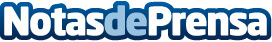 MiCréditoYA! franquiciada recientemente, lanza ahora la plataforma Ayudas Financieras a nivel nacionalMiCréditoYA!, empresa líder en préstamos personales, créditos para empresas e hipotecas al 100%, renueva su imagen con una nueva página web actualizada, moderna y dinámica. Recientemente ha lanzado la franquicia financiera con las mejores condiciones del mercado (Franquicias MiCréditoYA!) y ahora lanza a nivel nacional la plataforma Ayudas Financieras, especializada en ofrecer ayuda profesional en asuntos vinculada a los ficheros de morosos y de los derechos relacionados con ellosDatos de contacto:Rubén Santaella (RubénSantaealla.es)Diseño y posicionamiento de páginas web615 33 69 60Nota de prensa publicada en: https://www.notasdeprensa.es/micreditoya-franquiciada-recientemente-lanza Categorias: Nacional Franquicias Finanzas Marketing Andalucia Emprendedores E-Commerce http://www.notasdeprensa.es